УКАЗПРЕЗИДЕНТА УДМУРТСКОЙ РЕСПУБЛИКИО КОМИССИИ ПО ВОПРОСАМ ПОМИЛОВАНИЯ НА ТЕРРИТОРИИУДМУРТСКОЙ РЕСПУБЛИКИВо исполнение Указа Президента Российской Федерации от 28 декабря 2001 года N 1500 "О комиссиях по вопросам помилования на территориях субъектов Российской Федерации" постановляю:1. Утвердить прилагаемое Положение о Комиссии по вопросам помилования на территории Удмуртской Республики.2. Утвердить прилагаемый состав Комиссии по вопросам помилования на территории Удмуртской Республики.3. Контроль за исполнением настоящего Указа возложить на начальника Государственно-правового управления Администрации Главы и Правительства Удмуртской Республики.(в ред. Указов Главы УР от 21.03.2014 N 109, от 26.03.2021 N 65)4. Настоящий Указ вступает в силу со дня его подписания.ПрезидентУдмуртской РеспубликиА.А.ВОЛКОВг. Ижевск15 февраля 2002 годаN 23УтвержденоУказомПрезидентаУдмуртской Республикиот 15 февраля 2002 г. N 23ПОЛОЖЕНИЕО КОМИССИИ ПО ВОПРОСАМ ПОМИЛОВАНИЯ НА ТЕРРИТОРИИУДМУРТСКОЙ РЕСПУБЛИКИI. Общие положения1. Комиссия по вопросам помилования на территории Удмуртской Республики (далее - Комиссия) является постоянно действующим консультативным органом по предварительному рассмотрению ходатайств о помиловании, поданных осужденными, находящимися на территории Удмуртской Республики, а также поступивших от лиц, отбывших назначенное судом наказание и имеющих неснятую или непогашенную судимость, и подготовке для Главы Удмуртской Республики заключений о целесообразности применения акта помилования (далее - заключение).(п. 1 в ред. Указа Главы УР от 26.03.2021 N 65)2. Комиссия в своей деятельности руководствуется Конституцией Российской Федерации, федеральными конституционными законами, федеральными законами, указами и распоряжениями Президента Российской Федерации, Указом Президента Российской Федерации от 28 декабря 2001 года N 1500 "О комиссиях по вопросам помилования на территориях субъектов Российской Федерации" и Указом Президента Российской Федерации от 14 декабря 2020 года N 787 "О некоторых вопросах деятельности комиссий по вопросам помилования на территориях субъектов Российской Федерации", а также настоящим Положением.(п. 2 в ред. Указа Главы УР от 26.03.2021 N 65)II. Основные задачи Комиссии3. Основными задачами Комиссии являются:предварительное рассмотрение ходатайств о помиловании, поданных осужденными, находящимися на территории Удмуртской Республики, а также поступивших от лиц, отбывших назначенное судом наказание и имеющих неснятую или непогашенную судимость;(в ред. Указа Главы УР от 26.03.2021 N 65)подготовка заключений по материалам о помиловании для дальнейшего представления Главе Удмуртской Республики;(в ред. Указа Главы УР от 21.03.2014 N 109)абзац утратил силу с 26.03.2021. - Указ Главы УР от 26.03.2021 N 65;подготовка предложений о повышении эффективности взаимодействия учреждений и органов уголовно-исполнительной системы, иных государственных органов, органов местного самоуправления, находящихся на территории Удмуртской Республики, по вопросам помилования осужденных, а также социальной адаптации лиц, отбывших наказание;(в ред. Указа Главы УР от 26.03.2021 N 65)осуществление контроля за соблюдением права лица просить о помиловании.(абзац введен Указом Главы УР от 26.03.2021 N 65)III. Полномочия Комиссии4. Комиссия для осуществления возложенных на нее задач вправе:запрашивать и получать в установленном порядке у администрации учреждения или органа, исполняющего наказание, органов государственной власти субъектов Российской Федерации и органов местного самоуправления дополнительные сведения и документы, необходимые для подготовки материалов о помиловании осужденного, а также привлекать, в случае необходимости, для дачи пояснений соответствующих специалистов;(в ред. Указа Президента УР от 10.03.2011 N 39, Указа Главы УР от 26.03.2021 N 65)свободно распространять информацию о своей деятельности;создавать рабочие группы для подготовки вопросов, которые предполагается рассмотреть на заседаниях Комиссии;заслушивать представителей администрации учреждения или органа, исполняющего наказание, органов государственной власти Удмуртской Республики и органов местного самоуправления в Удмуртской Республике по вопросам применения законодательства о помиловании;проводить конференции, совещания, "круглые столы", консультации и иные мероприятия в целях реализации основных задач Комиссии.IV. Руководство и организация работы Комиссии5. Состав Комиссии, председатель Комиссии, заместитель председателя Комиссии и секретарь Комиссии утверждаются Главой Удмуртской Республики.(в ред. Указа Главы УР от 21.03.2014 N 109)В состав Комиссии могут входить представители органов государственной власти, органов местного самоуправления в Удмуртской Республике и представители общественности.6. Деятельностью Комиссии руководит председатель Комиссии.Председатель Комиссии, заместитель председателя Комиссии, секретарь Комиссии и члены Комиссии осуществляют свою деятельность на общественных началах.Минимальный состав Комиссии - 11 человек.7. Членами Комиссии могут быть граждане Российской Федерации, имеющие высшее образование, пользующиеся уважением у граждан и имеющие безупречную репутацию.8. Не менее двух третей состава Комиссии формируется из представителей общественности.9. Состав Комиссии обновляется на одну треть один раз в пять лет.(в ред. Указа Главы УР от 26.03.2021 N 65)10. Периодичность заседаний Комиссии устанавливается в зависимости от поступления ходатайств о помиловании и с учетом необходимости представления Главе Удмуртской Республики заключения не позднее чем через 30 дней со дня получения ходатайства о помиловании.(в ред. Указа Главы УР от 26.03.2021 N 65)Заседание Комиссии назначает и ведет председатель Комиссии, а в его отсутствие - заместитель председателя Комиссии.Абзац утратил силу с 18 февраля 2016 года. - Указ Главы УР от 18.02.2016 N 24.Заседание Комиссии считается правомочным, если на нем присутствует не менее половины членов Комиссии.11. С согласия Комиссии на ее заседаниях при обсуждении ходатайств о помиловании до момента принятия по ним решения могут присутствовать представители государственных органов, общественных объединений и средств массовой информации.12. Решения Комиссии принимаются путем открытого голосования простым большинством голосов присутствующих на заседании членов Комиссии и оформляются протоколом, который подписывается председателем Комиссии, а в его отсутствие - заместителем председателя Комиссии, а также секретарем Комиссии и иными членами Комиссии, присутствующими на заседании.(в ред. Указа Главы УР от 18.02.2016 N 24)Член Комиссии, имеющий особое мнение по рассматриваемому вопросу, вправе изложить его в письменном виде. Особое мнение члена Комиссии прилагается к протоколу.13. По результатам работы заседания Комиссии составляется заключение в отношении осужденного или лица, отбывшего назначенное судом наказание и имеющего неснятую или непогашенную судимость.(в ред. Указа Главы УР от 26.03.2021 N 65)Заключение должно основываться на протоколе заседания Комиссии и содержать рекомендации о помиловании (либо отклонении в ходатайстве о помиловании) конкретных лиц, с указанием сведений об осужденных, лицах, отбывших назначенное судом наказание и имеющих не снятую или непогашенную судимость, и мотивов, которыми руководствовалась Комиссия при принятии соответствующего решения. Заключение со всеми материалами о помиловании направляется Главе Удмуртской Республики в срок, указанный в пункте 10 настоящего Положения.(в ред. Указов Главы УР от 21.03.2014 N 109, от 26.03.2021 N 65)14. Об отклонении Президентом Российской Федерации ходатайств о помиловании осужденные уведомляются письменно председателем Комиссии.(п. 14 в ред. Указа Главы УР от 26.03.2021 N 65)15. Организационно-техническое, правовое, информационное, документационное и материально-техническое обеспечение деятельности Комиссии возлагается на Администрацию Главы и Правительства Удмуртской Республики.(в ред. Указа Главы УР от 21.03.2014 N 109)УтвержденУказомПрезидентаУдмуртской Республикиот 15 февраля 2002 г. N 23СОСТАВКОМИССИИ ПО ВОПРОСАМ ПОМИЛОВАНИЯ НА ТЕРРИТОРИИУДМУРТСКОЙ РЕСПУБЛИКИ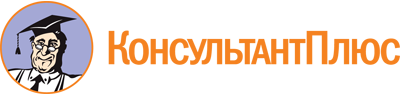 Указ Президента УР от 15.02.2002 N 23
(ред. от 11.03.2024)
"О Комиссии по вопросам помилования на территории Удмуртской Республики"
(вместе с "Положением о Комиссии по вопросам помилования на территории Удмуртской Республики")Документ предоставлен КонсультантПлюс

www.consultant.ru

Дата сохранения: 06.06.2024
 15 февраля 2002 годаN 23Список изменяющих документов(в ред. Указов Президента УР от 03.06.2004 N 131, от 30.06.2005 N 84,от 12.04.2007 N 55, от 10.02.2009 N 8, от 18.12.2009 N 295,от 22.03.2010 N 45, от 10.03.2011 N 39, от 06.07.2011 N 115,от 04.10.2011 N 198, от 25.05.2012 N 99,Указов Главы УР от 21.03.2014 N 109, от 18.02.2016 N 24,от 20.12.2016 N 269, от 22.06.2018 N 122, от 17.05.2019 N 59,от 02.04.2020 N 79, от 26.03.2021 N 65, от 15.12.2023 N 317,от 11.03.2024 N 62)Список изменяющих документов(в ред. Указов Президента УР от 22.03.2010 N 45, от 10.03.2011 N 39,Указов Главы УР от 21.03.2014 N 109, от 18.02.2016 N 24,от 26.03.2021 N 65)Список изменяющих документов(в ред. указов Главы УР от 15.12.2023 N 317, от 11.03.2024 N 62)Бунтов С.Д.-советник при Ректорате федерального государственного бюджетного образовательного учреждения высшего образования "Удмуртский государственный университет", председатель Комиссии (по согласованию)Главатских Р.В.-начальник отдела правового мониторинга Государственно-правового управления Администрации Главы и Правительства Удмуртской Республики, заместитель председателя КомиссииКапина Е.В.-главный консультант отдела правового обеспечения экономической деятельности Государственно-правового управления Администрации Главы и Правительства Удмуртской Республики, секретарь Комиссии.Члены Комиссии:Члены Комиссии:Члены Комиссии:Акборисов М.В.-помощник начальника Управления Федеральной службы исполнения наказаний по Удмуртской Республике по соблюдению прав человека в уголовно-исполнительной системе (по согласованию)Казначеева С.А.-преподаватель многопрофильного колледжа профессионального образования федерального государственного бюджетного образовательного учреждения высшего образования "Удмуртский государственный университет" (по согласованию)Кушко В.М.-Уполномоченный по правам человека в Удмуртской Республике (по согласованию)Леонтьев Д.Ю.-настоятель и председатель Приходского совета Местной православной религиозной организации Прихода Кафедрального Собора святого благоверного великого князя Александра Невского г. Ижевска Удмуртской Республики Ижевской и Удмуртской Епархии Русской Православной Церкви (Московский Патриархат) (по согласованию)Малышева С.А.-председатель Общественной палаты Удмуртской Республики (по согласованию)Машинникова Н.О.-доцент кафедры уголовного процесса и правоохранительной деятельности Института права, социального управления и безопасности федерального государственного бюджетного образовательного учреждения высшего образования "Удмуртский государственный университет" (по согласованию)Мирзаев З.Р.-председатель Правления Региональной общественной организации "Азербайджанский общественный центр Удмуртии "ДОСТЛУГ" (по согласованию)Сабирзянов И.М.-заместитель муфтия религиозной организации "Региональное Духовное Управление Мусульман Удмуртии в составе Центрального духовного управления мусульман России" по исламским вопросам (по согласованию)Стерхова Р.К.-заместитель председателя комиссии Общественной палаты Удмуртской Республики по делам молодежи и патриотическому воспитанию (по согласованию)Сухоруков И.В.-вице-президент общероссийской общественной организации "Всероссийская полицейская ассоциация МПА" (по согласованию)Цаплин А.Б.-член Регионального штаба Регионального отделения Общероссийского общественного движения "НАРОДНЫЙ ФРОНТ "ЗА РОССИЮ" в Удмуртской Республике (по согласованию)Черников В.Г.-председатель Центрального Совета Региональной общественной организации "Общество спасения на водах в Удмуртской Республике" (по согласованию).